PROPOSAL PROGRAM POST-DOCTORAL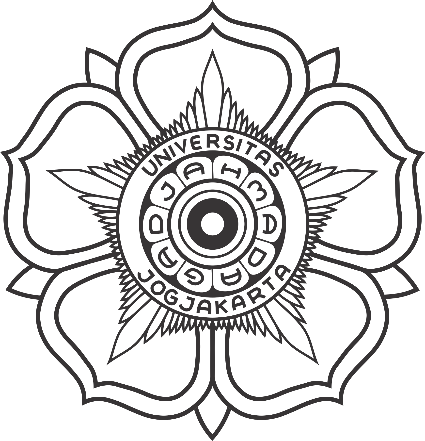 KLASTER FLAGSHIPTHE SUSTAINABLE DEVELOPMENT GOALS (SDGs)  JUDUL PENELITIANSUSUNAN TIM PENELITIFAKULTAS/SEKOLAH 	UNIVERSITAS GADJAH MADA2024LEMBAR PENGESAHANPROGRAM POST-DOCTORALJudul	: 	Tema/Topik Riset	: 	Ketua Peneliti					Nama Lengkap dan Gelar	:	NIP/NIKA	:	NIDN/NIDK	:	ID Sinta	:	Jumlah Lulusan S-3 	: …… orangCalon Post-Doctoral		Nama Lengkap dengan Gelar	:	Nama Instansi/Perguruan Tinggi	:	NIK/Paspor	:	Kewarganegaraan	:	Email	:	Mitra Luar Negeri	Nama Lengkap dengan Gelar	:	Jabatan 	:	Institusi	:	Negara	:	Email	:	Biaya yang diajukan	: Rp.	Target Keluaran Wajib*)Minimal 1 (satu) artikel pada jurnal bereputasi internasional terindeks Scopus atau WoS dengan kategori minimal Q2 bagi Ketua Peneliti klaster Agro, Kesehatan dan Sainstek; atauMinimal 1 (satu) artikel pada jurnal bereputasi internasional terindeks Scopus atau WoS dengan kategori minimal Q3 bagi Ketua Peneliti klaster Soshum.              *) hapus yang tidak perluDetail Target Keluaran WajibMenyetujui,							Yogyakarta, Tgl-Bulan-TahunDekan Fakultas/Sekolah					Ketua PenelitiNama Lengkap dengan Gelar					Nama Lengkap dengan GelarNIP/NIKA …………………………		                        NIP/NIKA ……………………… JudulTuliskan judul penelitian RingkasanRingkasan penelitian tidak lebih dari 300 kata yang berisi urgensi, tujuan, dan luaran yang ditargetkan.Kata KunciKata kunci maksimal 5 kataPendahuluanPendahuluan penelitian tidak lebih dari 1000 kata yang terdiri dari: Latar belakang dan rumusan permasalahan yang akan diteliti; Pendekatan pemecahan masalah; State of the art dan kebaruan; Peta jalan (road map) penelitian setidaknya 3 tahun terakhir dan 3 tahun ke depan; Kontribusi/kaitan penelitian yang akan dilakukan dengan Rencana Induk Kampus (RIK), flagship penelitian sesuai peraturan yang berlaku di UGM dan mendukung pencapaian Sustainable Development Goals (SDGs);Sitasi disusun dan ditulis berdasarkan sistem nomor sesuai dengan urutan pengutipan.MetodeMetode atau cara untuk mencapai tujuan yang telah ditetapkan ditulis tidak melebihi 1000 kata. Bagian ini dapat dilengkapi dengan diagram alir penelitian yang menggambarkan apa yang sudah dilaksanakan dan yang akan dikerjakan selama waktu yang diusulkan. Format diagram alir dapat berupa file JPG/PNG. Metode penelitian harus dibuat secara utuh dengan penahapan yang jelas, mulai dari awal bagaimana proses dan luarannya, dan indikator capaian yang ditargetkan. Rencana Anggaran Biaya (RAB)Rekapitulasi Anggaran BiayaCatatan :  Penelitian bersifat output based, penggunaan dana berpedoman pada aturan Standar Biaya Universitas (SBU) dan peraturan lain yang berlaku di UGM, termasuk perpajakan;Apabila muncul kewajiban pajak penghasilan maka menjadi tanggung jawab penerima penghasilan; Rincian RAB diperlukan untuk keperluan review proposal.Jadwal PenelitianJadwal penelitian disusun berdasarkan pelaksanaan penelitian, dari proposal revisi, pengajuan ethical clearance untuk penelitian subyek makhluk hidup, laporan kemajuan, publikasi dan laporan akhir serta kegiatan lain pendukung ketercapaian target keluaran penelitian.Draf ManuskripSertakan draf manuskripDaftar PustakaSitasi disusun dan ditulis berdasarkan sistem nomor sesuai dengan urutan pengutipan. Hanya pustaka yang disitasi pada usulan penelitian yang dicantumkan dalam Daftar Pustaka.Lampiran 1: Susunan Tim Lampiran 2: Biodata Ketua PenelitiBiodata Ketua PenelitiIdentitas DiriNama Lengkap dengan Gelar	: …………………………………………………Jenis Kelamin			: L/PTempat/Tanggal Lahir		: …………………………………………………Jabatan Fungsional Akademik	: …………………………………………………Program Studi/Departemen	: …………………………………………………Fakultas/Sekolah			: …………………………………………………Bidang Keilmuan			: …………………………………………………Alamat surel (email)		: …………………………………………………Nomor Handphone			: …………………………………………………ID Sinta				: …………………………………………………Sinta Score (3Y)			: …………………………………………………Sinta Score (Overall)		: …………………………………………………Publikasi Jurnal Internasional (3 Tahun Terakhir)Pengalaman Riset (3 Tahun Terakhir)Pertemuan Ilmiah berupa Seminar, Konferensi, Lokakarya (3 Tahun Terakhir)Penghargaan yang pernah diterimaDaftar Doktor yang pernah diluluskanDaftar Kolaborasi Riset dan Publikasi dengan Calon Post-Doctoral 2024 dan/atau dengan Mitra Luar Negeri Data yang saya isikan dalam biodata ini adalah benar dan dapat dipertanggungjawabkan untuk memenuhi salah satu kelengkapan dalam pengajuan Program Post-Doctoral Tahun 2024.Yogyakarta, Tgl – Bln - Thn Ketua Peneliti,Nama Lengkap dengan GelarLampiran 3: Biodata Calon Post-DoctoralBiodata Calon Post-DoctoralIdentitas DiriNama Lengkap dengan Gelar	: 	Jenis Kelamin	: L/PTempat,Tanggal Lahir	: 	Alamat surel (email)	:	Nomor Handphone	:	 Alamat Rumah	:	Studi DoktoralProgram Studi	:	Fakultas	:	Universitas	:	Nama Promotor	:	Nama Ko-Promotor	:	 Tanggal-Bulan-Tahun lulus Doktor	:	Tanggal-Bulan-Tahun lulus Wisuda	:	Calon Post-Doctoral DosenNIP/NIKA	:	NIDN	:	Prodi/Fakultas/Universitas	:	Calon Post-Doctoral Non DosenPekerjaan	:	Institusi/Lembaga	:	Alamat Institusi	:	Publikasi Jurnal Internasional (3 Tahun Terakhir)Pengalaman Riset (3 Tahun Terakhir)Pertemuan Ilmiah berupa Seminar, Konferensi, Lokakarya (3 Tahun Terakhir)Penghargaan yang pernah diterimaData yang saya isikan dalam biodata ini adalah benar dan dapat dipertanggungjawabkan untuk memenuhi salah satu kelengkapan dalam pengajuan Program Post-Doctoral Tahun 2024.Kota, Tgl – Bln - Thn Calon Post-Doctoral,Nama Lengkap dengan GelarLampiran 4: Biodata Mitra Luar NegeriBiodata IdentityFull name (with title)		: …………………………………………………Gender				: M/FPlace/Date of Birth		: …………………………………………………Academic Position		: …………………………………………………Study Program/Department	: …………………………………………………Faculty/School			: …………………………………………………Scientific Field 			: …………………………………………………E-mail				: …………………………………………………Phone number			: …………………………………………………Internasional Journal Publication (last 3 years)Research Experience (last 3 years)Scientific meeting: Seminar, Conference, Workshopp, etc. (last 3 years)AwardsAll data that I have filled in and listed in this biodata are true and can be accounted to fulfill one of the requirements of the Post-Doctoral Program submission.City, day-month-yearSignatureFull name with titleLampiran 5. Format Surat Pernyataan Ketua Peneliti SURAT PERNYATAAN KETUA PENELITIYang bertanda tangan di bawah ini,Nama	:	NIP/NIKA	:	NIDN/NIDK	:	Fakultas/Sekolah	:	Pangkat/Golongan	:	Jabatan Fungsional Akademik	:	Menyatakan bahwa artikel keluaran dari Program Post-Doctoral Tahun 2024 ini bersifat original dan belum pernah dikaimkan untuk keluaran penelitian program penelitian pendanaan lainnya. Apabila di kemudian hari ditemukan ketidaksesuaian dengan pernyataan ini, maka saya bersedia dituntut dan diproses sesuai dengan ketentuan yang berlaku dan mengembalikan seluruh biaya penelitian yang sudah diterima ke Kas UGM.Demikian pernyataan ini dibuat dengan sesungguhnya dan dengan sebenar-benarnya.								 Yogyakarta, Tgl-Bulan-Tahun							             Yang menyatakan, Meterai Rp10.000Nama Lengkap dengan GelarNIP/NIKA …………………….Lampiran 6. Format Surat Usulan Calon Post-DoctoralYth. Rektor Universitas Gadjah MadaUp. Wakil Rektor Bidang Pendidikan dan Pengajaran Universitas Gadjah MadaSehubungan dengan adanya penerimaan proposal Program Post-Doctoral Tahun 2024 di Direktorat Penelitian Universitas Gadjah Mada, maka yang bertanda tangan di bawah ini:Nama Lengkap	: 	NIP/NIDN	: 	Fakultas/Sekolah	: 	Program Studi	: 	bermaksud mengusulkan Calon Post-Doctoral Tahun 2024 sebagai berikut:Nama Lengkap 	: 	Institusi/Instansi	: 	Kewarganegaraan	: 	Demikian surat usulan Calon Post-Doctoral Tahun 2024 ini dibuat dengan sebenar-benarnya sebagai kelengkapan persyaratan pengajuan proposal Program Post-Doctoral Tahun 2024.Lampiran 7. Format Surat Kesediaan Mitra Luar NegeriLETTER OF COMMITMENTPOST-DOCTORAL PROGRAMI, the undersigned,Full Name with Title	: 	 Position	:	Institution	: 	Address	:	To declare that I have the commitment, ability, and capability to provide full support and work together as partner with the topics: “	”Matters regarding roles/contributions and responsibilities in this cooperation will be discussed in detail in a separate agreement and based on the agreement of both parties and in accordance with the guidelines of this Post-Doctoral Program.City, Day-Month-YearSignatureFull Name with TitleSISTEMATIKA PENYUSUNAN PROPOSAL PROGRAM POST-DOCTORAL TAHUN 2024 KETENTUAN UMUMFormat PenulisanPenulisan proposal menggunakan huruf Times New Roman ukuran huruf 12 dengan spasi 1,5, kecuali ringkasan 1 (satu) spasi, dan ukuran kertas A4 serta margin layout kertas adalah batas kiri 4 cm, batas kanan 3 cm, batas atas 3 cm dan batas bawah 3 cm.Pengumpulan Softcopy ProposalPengumpulan softcopy proposal dilakukan dengan langkah-langkah sebagai berikut:Ketua Peneliti melakukan unggah proposal menggunakan akun Ketua Peneliti sendiri;Dokumen diunggah dalam bentuk Portable Document Format (pdf);Pejabat yang menyetujui: Dekan/Wakil Dekan Fakultas/Sekolah. Apabila Ketua Peneliti merupakan Dekan Fakultas/Sekolah, maka pengesahan proposal oleh Wakil Dekan Fakultas/Sekolah.SISTEMATIKA PROPOSALHalaman Judul;Judul Pengajuan diisi judul proposal sesuai file proposalKluster dipilih salah satu sesuai unit kerja Ketua Peneliti: AGRO/KESEHATAN/SAINSTEK/SOSHUMFlagship dipilih salah satu: Kedaulatan Pangan; Kemandirian Bahan Baku Obat dan Alat-Alat Kesehatan;               Transisi Energi;Perubahan Iklim dan Adaptasi Lingkungan;                                    Ketangguhan Sosial Budaya Masyarakat.Mendukung The Sustainable Development Goals (SDGs) (https://sustainabledevelopment.ugm.ac.id/)Halaman PengesahanTandatangan Dekan/Wakil Dekan dapat menggunakan tandatangan elektronik atau persetujuan melalui e-mail dari pejabat yang bersangkutan, bukti persetujuan berupa screenshot e-mail dilampirkan pada proposal yang diunggah di Simaster. Apabila Ketua Peneliti merupakan Dekan Fakultas/Sekolah, maka pengesahan proposal oleh Wakil Dekan Fakultas/Sekolah.JudulRingkasanKata KunciPendahuluanMetodeRencana Anggaran BiayaJadwal Penelitian Daftar PustakaLampiranLampiran 1: Susunan TimLampiran 2: Biodata Ketua PenelitiLampiran 3: Biodata Calon Post-DoctoralLampiran 4: Biodata Mitra Luar NegeriLampiran 5: Surat Pernyataan Ketua PenelitiLampiran 6: Surat Usulan Calon Post-Doctoral Lampiran 7: Surat Kesediaan Mitra Luar NegeriNoNama Lengkap dengan GelarJabatan dalam TimNama Instansi/PT1.................................................Ketua Peneliti...............................................2.................................................Calon Post-Doctoral...............................................3.................................................Mitra Luar Negeri ...............................................No.Nama Jurnal Internasional Terindeks Scopus atau WoSKuartil/Impact Factor Tinggi Tahun 2022 atau setelahnya Bidang Ilmu Jurnal (Bagi Kuartil Ganda)1dstNoDeskripsiPersentase (%)Jumlah (Rupiah)1Biaya Seminar/Publikasi2Biaya Bahan Habis 3Biaya Perjalanan4Biaya Lain-lainTotalTotal100%Rp.NoKegiatanBulanBulanBulanBulanBulanNoKegiatan1234dst1.2.3.4.5.dstNoJabatan Dalam TimNama Lengkap dan GelarTugas dan Tanggung Jawab Dalam Tim1Ketua Peneliti2Calon Post-Doctoral3Mitra Luar NegeriNoTahunSJR/WoSJudul JurnalLink Jurnal123dstNoTahunNama Institusi Pemberi DanaJudul123dstNoTahunPenyelenggaraNama Seminar, Konferensi, LokakaryaKeterangan (Nasional/Internasional)123dstNoTahunPemberi PenghargaanDeskripsi123dstNoNama Lengkap dengan GelarNIMAngkatanJenjang PendidikanProgram StudiTgl-Bln-Thn Lulus123dstNoTahunJabatan dalam timJenis Kegiatan 
(Riset/Publikasi) JudulMitra Kolaborasi
(Post Doctoral/ Mitra Luar Negeri)Link Riset/ Publikasi123dstNoTahunSJR/WoSJudul JurnalLink Jurnal123dstNoTahunNama Institusi Pemberi DanaJudul123dstNoTahunPenyelenggaraNama Seminar, Konferensi, LokakaryaKeterangan (Nasional/Internasional)123dstNoTahunPemberi PenghargaanDeskripsi123dstNoYearSJR/WoSTitleJournal Link123dstNoYearFunding InstitutionTitle123dstNoYearHostSeminar, Conference, Workshop (National/International)123dstNoYearAwarding InstitutionDescription123dstMenyetujui,Yogyakarta, Tgl – Bln - ThnDekan Fakultas/SekolahKetua PenelitiNama Lengkap dengan GelarNama Lengkap dengan GelarNIP/NIKA …………………………..NIP/NIKA …………………………..